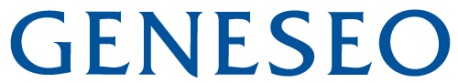 HAZARDOUS WASTE SATELLITE ACCUMULATION AREA1.	Containers must be compatible with the waste.	2.	Label all containers of hazardous waste with the words “Hazardous Waste”	a.	descriptive words which indicate the primary hazard associated with the material  ie  ACID, BASE, FLAMMABLE, etc.	b.	all other labels, which may have been on the container, are removed or covered sufficiently as to not confuse anyone glancing at the container as to what is in it.3.	All containers are kept closed using appropriate lids for the hazardous material being stored.  Funnels are removed after each addition of waste and the lid placed back on the container.	Examples of some unacceptable closures are aluminum foil, plastic wrap and parafilm.4.	The satellite areas and hazardous waste are in the same room where the waste is being created.  The waste must be “under the control of the operator” who generated the waste. In other words, lock the room when you are not there.5.	Incompatible wastes are separated from each other either by location or secondary containers.6.	All containers are in good condition.  No cracks in the container or lid.7.	All residues on the outside of the container have been cleaned up so there is no chance of contaminating a person who may need to touch the container.  8.	All containers must have air space between the lid and the contents to allow for some expansion of the material due to temperature fluctuations; the back of a semi-truck is not cooled and temperatures can reach well over 130 F.9.	Log book contains information on the waste being stored until a container is full, including:	a.	The dates and amounts of a material being added to a particular container.	b.	Neutralization or other processes performed on the material with the final pH, or other indicator, recorded for each addition to the container.	c.	Date when the container was considered full and ready for removal.10. 	If the above conditions are not met, EHS may refuse to pick up the waste.